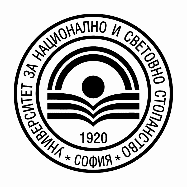 УНИВЕРСИТЕТ ЗА НАЦИОНАЛНО И СВЕТОВНО СТОПАНСТВОФАКУЛТЕТ: УПРАВЛЕНИЕ И АДМИНИСТРАЦИЯКАТЕДРА: РЕГИОНАЛНО РАЗВИТИЕМагистърска тезана тема……………………………………..Изработил:…………                                                                 Проверил:…………………София2020